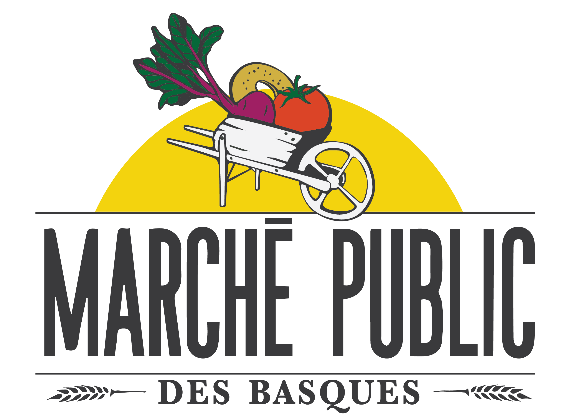 Assemblée générale annuelle 202423 mars, 14h Au Caveau de Trois-PistolesProcès-verbalOuverture et constatation du quorumGabriel constat le quorum à 14h00 et ouvre l’assembléeMembres présents : Gabriel Legaré, Gilles Gaudreau, Aglaée Smith-Thériault, Chantal Legault, Philippe Joannisse, Annick SymonsObservateur : SimonPrésidence et secrétariatGilles propose Gabriel comme président et Aglaée comme secrétaire. Appuyer par Chantal.Adoption de l'avis de convocationSimon propose l’adoption de l’avis de convocation et Aglaée appuie.Ordre du jourAnnick propose l’adoption de l’ordre du jour, appuyé par Gilles.Procès-verbal de l'AG 2023Gabriel fait la lecture du procès-verbal de l’AGA du 21 février 2023.Gilles propose le procès-verbal tel quel et Aglaée appuie.Rapport annuel 2023Gabriel présente le rapport rédigé par François en majeure partie et complété par lui-même.Pas de données disponibles pour l’achalandage du marché. Les ventes totales par jour ont augmenté. Le marché solidaire n’a pas eu les retombées espérées. La location de chapiteau fonctionne bien, la grille tarifaire sera à ajuster. Le nouvel emplacement du marché de Noël, l’Abri Doré, est nettement supérieur à renouveler l’an prochain. Les non-conformités fiscales sont en voie de se régulariser. La mise en place d’une enquête de satisfaction des exposants pourrait être intéressante afin d’améliorer le marché. Simon propose l’adoption du rapport annuel et Gilles appuie.États financiers 2023Gabriel présente les états financiers 2023.Les revenus de dépôt de bénévolat sont dus à des exposants ayant refusé le remboursement. Des contributions de 450$ au projet du Marché Solidaire ont été faites par des exposants. Une subvention de la ville a servi à la location de la salle l’Abri Doré pour le marché de Noël ainsi qu’au remboursement des honoraires de François. Une augmentation des revenus d’inscription a été notée grâce au nouvel emplacement du marché de Noël. L’hébergement du site web chez Simon Lévesque a été payé. Celui-ci était censé être gratuit. On ne s’attend pas à recevoir de nouvelles factures dans le futur. Chantal propose les états financiers 2023 et Aglaée appuie. Prévisions budgétaires 2024Gabriel présente les prévisions budgétaires pour 2024.Les frais de comptable ne sont pas récurrents. L’équipe du CA s’occupe bénévolement de ces tâches. Elles ont eu lieu afin de permettre la régularisation des problématiques liées aux taxes. Un montant de 1961.50$ de la monnaie du Marché Solidaire est en circulation pour 2024.Une augmentation de la vente des kiosques pourrait être une belle façon d’augmenter les revenus du marché. Une estimation de la subvention d’Emploi d’Été Canada (EÉC) est mise au budget selon les subventions reçues les années précédentes. La masse salariale pour 2024 a été budgétée pour 30 semaines (début mai) à 18h/semaine à un taux horaire de 22$/heure incluant 4% et autres. La différence entre 2023 et 2024 est due au nombre réduit de semaines. Le marché se trouve en bénéfice de 5409.36$ ce qui est sain et permet l’évolution des projets du marché et/ou le renouvellement d’équipements futur. Pour des projets futurs, il est mentionné que des subventions de la municipalité ainsi que des commandites Desjardins pourraient être une idée de financement. Simon propose les prévisions budgétaires et Gilles appuie. Plan d'action 2024Gabriel explique le plan d’action 2024Aucune modification n’est proposée sur les heures d’ouvertures du marché, celles-ci demeurent 10h00 à 15h00 pour la saison 2024. Il est expliqué que tous les exposants ont droit à leur premier marché gratuitement, peu importe le nombre de présences pendant la saison. Un solde du Marché Solidaire de 900$ est à utiliser. Annick propose d’utiliser l’argent en billet payé à 100%. Ces billets seront donnés en priorité à Croque-Ensemble. L’organisme est libre de déterminer à qui iront les billets et quel montant sera remis à chacun. Si Croque-Ensemble ne désire pas s’occuper de cette tâche, les billets seront offerts au Puits. Ces billets devront être utilisés en 2024 afin de limiter l’argent en circulation pour 2025. Gabriel appuie la proposition. Annick propose d’afficher lors des marchés une annonce pour faire la promotion des chapiteaux.Aglaée appuie la proposition. Afin d’augmenter la visibilité du marché public, l’ajout de 5 affiches pourrait être envisagé. Deux affiches sur la 132, deux affiches sur la rue Jean-Rioux et une affiche au traversier. Les emplacements seront à déterminer. Simon indique la possibilité de modifier l’affichage des panneaux électroniques pour que le marché apparaisse plus souvent les dimanches.Gabriel mentionne que le CA aimerait être impliqué dans la mise en page de l’affichage du marché public pour le panneau. Desjardins pourrait être également approché pour que le marché soit visible sur son panneau électronique sous forme de commandite. Des panneaux pourraient être ajoutés à l’église pour clairement identifier le stationnement pour les visiteurs. En début de saison des affiches de style électorales, ‘’votez pour le marché’’ pourrait être mises pour augmenter la visibilité. Le publipostage pourrait être utilisé pour promouvoir la saison 2024. Message court et coloré. L’utilisation du document pourrait être utilisée comme un bon de tirage lors d’une visite au marché. Un calendrier des activités pourrait être intéressant à intégrer. Impliquer la communauté de la page Facebook afin de rejoindre des commerces ou hébergements qui voudraient afficher des pamphlets du Marché Public. La procédure de parrainage a été simplifiée afin de faciliter celui-ci. Le seul prérequis au parrainage est d’être membre du Marché Public. Activités : Activités familiales à priorises. Activités avec de la nourriture fonctionnent habituellement toujours bien. L’ouverture de la buvette (brunch tous les dimanches) aura lieu le 23 juin. Un festival avec l’organisme l’escale aura lieu du 30 aout au 1er septembre.Partenariat avec divers organismes pour avoir des activités chaque semaine. À déterminer. Recrutement prioritaire : Viande/poissonsŒufsCueillette sauvage Boulangerie
Prêt à mangerProduits de l’érable FruitsÉlections au Conseil d'AdministrationAnnick propose l’ouverture des mises en candidatures. Aglaée propose Gabriel Legaré pour le siège #1Gabriel accepte. Simon propose Gilles Gaudreau pour le siège #2 Gilles accepte.Gabriel propose Félix pour le siège #3 Gilles accepte.Annick propose Chantal Legault pour le siège #5 Chantal accepte. Aglaée propose la fermeture des mises en candidatures. Annick propose l’ouverture des élections et Gilles appuie.Tous les candidats sont élus sans opposition à leurs postes. Aglaée propose la fermeture des élections et Gabriel appuie. VariaPas de variaFermetureFermeture de l’AGA à 16h25. Proposer par Gilles, appuyé par Chantal.